В адрес Губернатора Санкт-Петербурга Полтавченко Г.С. поступило обращение от прихожан храма святой блаженной Ксении Петербургской в селе Дубки Симферопольского района республики Крым с просьбой оказать содействие в строительстве храма святой блаженной Ксении Петербургской. « Уважаемый Георгий Сергеевич!Мы, прихожане храма святой блаженной Ксении Петербургской, что находится в селе Дубки Симферопольского района республики Крым, обращаемся к Вам за помощью. Наш приход существует 9 лет. Все это время мы размещаемся в приспособленной под храм части помещения старого сельского клуба, который находится в аварийном состоянии. Все эти годы мы ищем меценатов для строительства отдельно стоящего здания церкви нашей святой. Для этого нашему приходу выделен отдельный земельный участок. Для этого нашему приходу выделен отдельный земельный  участок в селе Дубки Симферопольского района. К сожалению, за все время, никто из меценатов и жертвователей на строительство храма так и не отозвался. Даже не смотря на то, что мы уже 4-й год, как перешли в Российскую Федерацию. Обещают многие, но обещания так и остаются неисполненными. Тогда, как мечети растут, как грибы после дождя.  Если так пойдет дальше; то скоро не будет понятно, где мы живем: в православной России или в исламской Турции. Просим Вас рассмотреть наше обращение и помочь в строительстве небольшого здания храма святой блаженной  Ксении Петербургской в нашем селе. Мы не просим  большой храм, нам достаточно такого, который бы вмещал 50 - 60 человек. Возможно, удобнее было бы не строить каменное здание, а поставить деревянный храм. Но это, конечно же, на Ваше усмотрение. »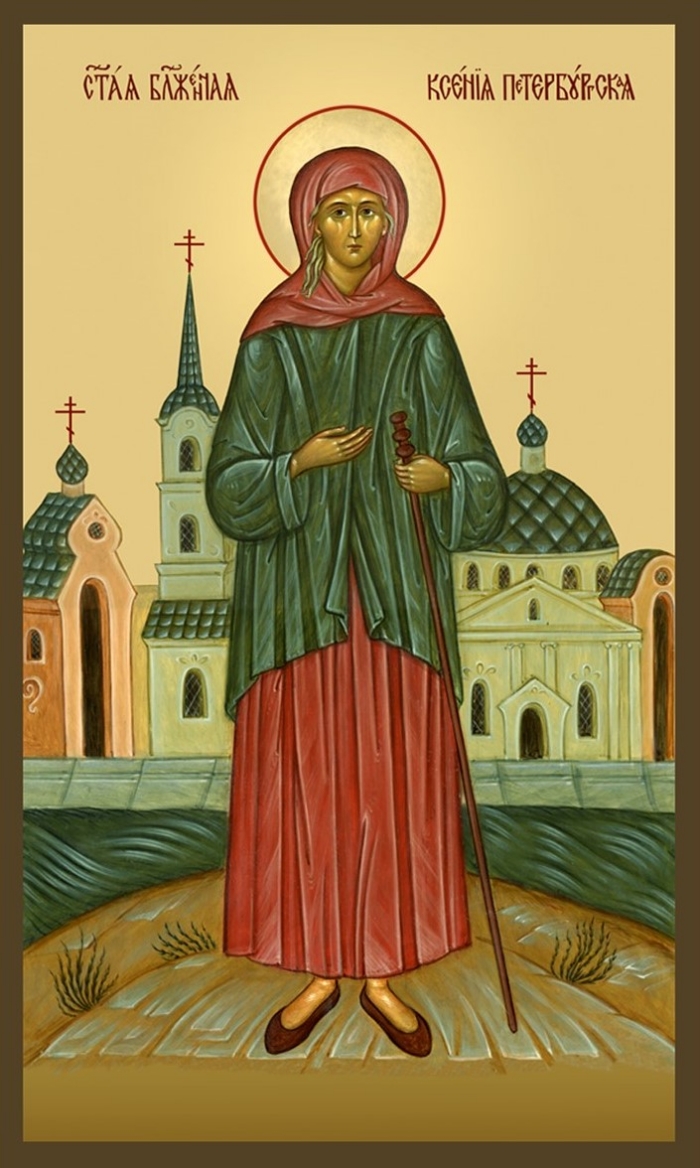 